Домашнее задание для 10б класса на период карантина:1.Алгебра № 482-484; №491, 493, 495.2.Геометрия §3 пункт 24 №190, 1883.История §1-5 пересказ, подготовка к контрольной работе; §6 – пересказ.4.Обществознание §18, 19 пересказ.5.География – страны и столицы Европы учить и нанести на карту.6.Химия - П. 22,23, 24, упр. 1,2,3,4 с. 200Заполнить таблицу (на основе параграфов 22,23, 24):Вывод: 7.Информатика:Записать конспект в тетради и решить две задачи 8. Русский язык:Зачёт № 4ПРАВОПИСАНИЕ ОКОНЧАНИЙ ГЛАГОЛОВ И СУФФИКСОВ ПРИЧАСТИЙГлаголы имеют 1 и 2 спряжения.Личные окончания глаголов в настоящем или будущем времени:Спряжение глаголов определяется двумя способами:по личному окончанию, если оно ударное: пить - I спр. (пить - пьют); сидеть - II спр. (сидеть - сидят)и по суффиксу неопределенной формы (инфинитива), если личное окончание безударное.Ко II спряжению относятся:* глаголы на -ить (кроме глаголов брить, стелить, зиждиться, которые относятся к I спряжению),* 7 глаголов на -еть (терпеть, вертеть, обидеть, зависеть, ненавидеть, видеть, смотреть),* 4 глагола на -ать(держать, гнать, слышать, дышать).Все остальные глаголы относятся к I спряжению.Запомните правописание глаголов I спряженияПравописание суффиксов причастий:Действительные причастияСтрадательные причастия9.ФизикаТема. Работа газа. Первый закон термодинамики. Видео на сайте10.Литература:Читать - Лесков "Очарованный странник" Дочитать Достоевского "Преступление и наказание"11. Биология  Выучить свойства генетического кода  стр.110Параграф 4.1   Выписать определение  транскрипция и ее этапы.Выписать определение трансляция и ее этапы.Зарисовать рисунок биосинтеза белка.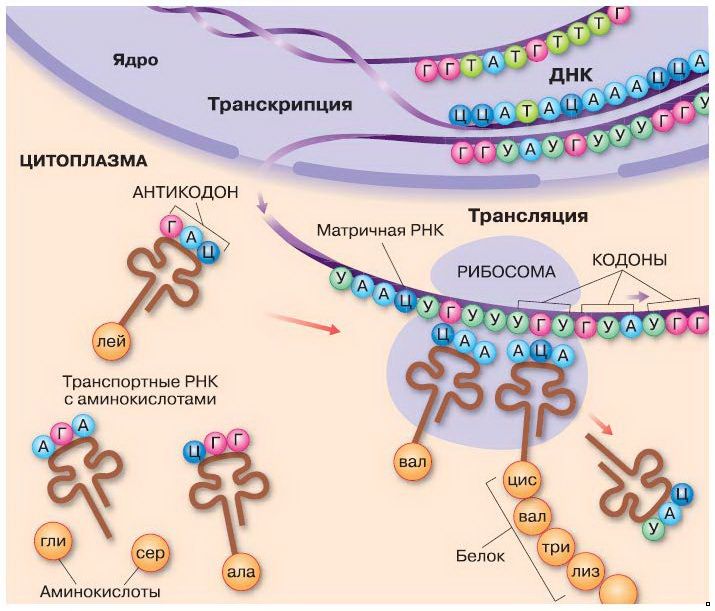 Признаки для сравнения МоносахаридыДисахаридыПолисахаридыПредставители(3-4)СтруктурнаяформулаОсобенностистроенияГдесодержатся вживыхорганизмахПрименениеКодирование звука f - частота дискретизации определяет количество отсчетов, запоминаемых за 1 секунду;  1 Гц (один герц) – это один отсчет в секунду, а 8 кГц – это 8000 отсчетов в секунду х - глубина кодирования – это количество бит, которые выделяются на один отсчет  t – длительность звука (в секундах) К – количество звуковых каналов (При двухканальной записи (стерео)  объем памяти, необходимый для хранения данных одного канала, умножается на 2. При четырёхканальной (квадро) – на 4) I – объем звуковой информации I = t · f · х ·К  для упрощения ручных расчетов можно использовать приближённые равенства 1 мин  = 60 сек [Символ] 64 сек = 26 сек 1000 [Символ] 1024 = 210 нужно помнить, что  1 Мбайт = 220 байт = 223 бит,  1 Кбайт = 210 байт = 213 бит Решение задач: 1. Производится одноканальная (моно) звукозапись с частотой дискретизации 8 кГц и глубиной кодирования 16 бита. Запись длится 2 минуты, ее результаты записываются в файл, сжатие данных не производится. Какое из приведенных ниже чисел наиболее близко к размеру полученного файла, выраженному в мегабайтах? 1) 1     2) 2            3)  34)  4 Кодирование растровых изображений К – количество пикселей изображения вычисляется как произведение ширины рисунка на высоту (в пикселях) (256х512) х – глубина кодирования цвета – это количество бит, которые выделяются на хранение цвета одного пикселя (разрядность кодирования) 2х = N N  - количество цветов  I = К · х N=2х при глубине кодирования х битов на пиксель код каждого пикселя выбирается из 2х возможных вариантов, поэтому можно использовать не более 2х различных цветов Решение задач: 1. Какой минимальный объём памяти (в Кбайт) нужно зарезервировать, чтобы можно было сохранить любое растровое изображение размером 256 на 128 пикселов при условии, что в изображении могут использоваться 8 различных цветов? В ответе запишите только целое число, единицу измерения писать не нужно. 1спряжение2 спряжениеед.ч.1 лицо беру2 лицо берёшьЗ лицо берётмн.ч.1 лицо берём2 лицо берёте3 лицо берут ед.ч. 1 лицо горжусь 2 лицо гордишьсяЗ лицо гордится мн. ч. 1 лицо гордимся 2 лицо гордитесь З лицо гордятсяБаять ─ баялТаять ─ таялБлеять ─ блеялЧаять ─ чаялВеять ─ веялЧуять ─ чуялЛаять ─ лаялКаяться ─ каялсяЛелеять ─ лелеялМаяться ─ маялсяРеять ─ реялНадеяться ─ надеялсяСеять ─ сеялНо: клеить ─ клеил (II спряжению)Настоящее вр.Прошедшее вр.-ущ- (-ющ-) ─ ( от гл.Iспряж.)-ащ- (-ящ-) ─ (от гл. II спряж.)клокоч -ущ-ий (клокочут) ─Iспряжжал-ящ-ий (жалят) ─II спряж. -вш- -ш- Тая-вш-ий (таять) Нёс-ш-ийНастоящее вр.Прошедшее вр.-ом- (-ем-) ─ ( от гл.Iспряж.)-им-─ (от гл. II спряж.)влек-ом-ый (влекут) ─I спряж.завис-им-ый (зависят) ─IIспряж. -нн - ( от гл. на –ать, -ять) -енн-- ( от гл. на –ить) -т- Собра-нн-ый (собрать)Брош-енн-ый (бросить) Взя-т-ый